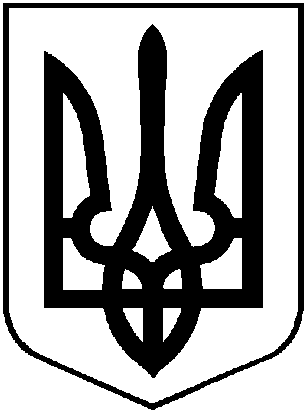 УКРАЇНА                                                                    ГОЛОДЬКІВСЬКА сільська радаХмільницького районуВінницької областіРІШЕННЯ №  399                                    26.06.2019  року                                                                      29 сесія  7 скликання   «Про встановлення ставок та пільг із сплати земельного податку на 2020 рік»             Враховуючи Постанову Кабінету Міністрів України від 24.05.2017 р. № 483  «Про затвердження форм типових рішень про встановлення ставок та пільг із сплати земельного податку та податку на нерухоме майно, відмінне від земельної ділянки, керуючись статтями  Податкового кодексу України, відповідно ст. 25, ч.1 с. 26 Закону України «Про місцеве самоврядування в Україні», розглянувши рекомендації постійної комісії з питань бюджету, соціально економічного розвитку, з метою наповнення бюджету,  сільська рада ВИРІШИЛА1. Встановити на території Голодьківської сільської ради:1) ставки земельного податку згідно з додатком 1;2) пільги для фізичних та юридичних осіб, надані відповідно до підпункту 266.4.2 пункту 266.4 статті 266 Податкового Кодексу України, за переліком згідно з додатком 2.2. Оприлюднити  рішення в засобах масової інформації або інший можливий спосіб.3. Рішення 23 сесії Голодьківської сільської ради 7 скликання  від  19.06.2018 року «Про  встановлення податків по Голодьківської сільської ради» визнати таким, що втратило чинність.4. Дане рішення  набирає чинності з 01.01.2020 року. 5.Контроль за виконанням рішення покласти на постійну комісію.                   Сільський голова                                              С.В. Остапенко                                                                                    Додаток 1до рішення  29 сесії  7 скликання           від 26.06.2018 р. №  399ПЕРЕЛІКСтавки земельного податку  на 2020 рік Ставки встановлюються на 2020 рік та вводяться в дію з 01.01.2020 рокуАдміністративно – територіальна одиниця або населені пункти  на яку поширюється дія рішення органу місцевого самоврядування 1 У разі встановлення ставок податку, відмінних на територіях різних населених пунктів адміністративно-територіальної одиниці, за кожним населеним пунктом ставки затверджуються  окремими додатками.2 Вид цільового призначення земель зазначається згідно з Класифікацією видів цільового призначення земель, затвердженою наказом Держкомзему від 23 липня 2010 р. № 548.3 Ставки податку встановлюються з урахуванням норм підпункту 12.3.7 пункту 12.3 статті 12, пункту 30.2 статті 30, статей 274 і 277 Податкового кодексу України і зазначаються десятковим дробом з трьома (у разі потреби чотирма) десятковими знаками після коми. 4 Земельні ділянки, що класифікуються за кодами цього підрозділу, звільняються/можуть звільнятися повністю або частково від оподаткування земельним податком відповідно до норм статей 281-283 Податкового кодексу України.                   Секретар сільської ради                                       Г.В.Ніжинська                    Додаток 2до рішення 29 сесії  7 скликання      від 26.06.2019 р. № 399ПЕРЕЛІКпільг для фізичних та юридичних осіб, наданих відповідно до пункту 284.1 статті 284 Податкового кодексу України, із  сплати земельного  податкуПільги встановлюються на 2020 рік та вводяться в дію з 01.01.2020 рокуАдміністративно – територіальна одиниця або населені пункти  на яку поширюється дія рішення  органу  місцевого самоврядування	     Секретар сільської ради                                         Г.В.Ніжинська        КодобластіКодрайонуКод згідно з КОАТУУНайменування населених пунктів       0223с. Голодьки, Хмільницький район  Вінницька область .       0223с. Стара Гута, Хмільницький район Вінницька областьВид цільового призначення земель2Вид цільового призначення земель2Ставки податку3 
(відсотків нормативної грошової оцінки)Ставки податку3 
(відсотків нормативної грошової оцінки)Ставки податку3 
(відсотків нормативної грошової оцінки)Ставки податку3 
(відсотків нормативної грошової оцінки)Вид цільового призначення земель2Вид цільового призначення земель2за земельні ділянки, нормативну грошову оцінку яких проведено (незалежно від місцезнаходження)за земельні ділянки, нормативну грошову оцінку яких проведено (незалежно від місцезнаходження)за земельні ділянки за межами населених пунктів, нормативну грошову оцінку яких не проведеноза земельні ділянки за межами населених пунктів, нормативну грошову оцінку яких не проведенокод2найменування2для юридичних осібдля фізичних осібдля юридичних осібдля фізичних осіб01Землі сільськогосподарського призначення Землі сільськогосподарського призначення Землі сільськогосподарського призначення Землі сільськогосподарського призначення Землі сільськогосподарського призначення 01.01Для ведення товарного сільськогосподарського виробництва41,0001,0001,5000,50001.02Для ведення фермерського господарства41,0001,0001,5000,50001.03Для ведення особистого селянського господарства41,0001,0001,5001,00001.04Для ведення підсобного сільського господарства41,0000,3001,5000,30001.05Для індивідуального садівництва41,0000,3000,5000,30001.06Для колективного садівництва41,0000,3000,5000,30001.07Для городництва41,0000,3000,5000,30001.08Для сінокосіння і випасання худоби41,0000,3000,5000,30001.09Для дослідних і навчальних цілей 1,0000,3000,5000,30001.10Для пропаганди передового досвіду ведення сільського господарства 1,0000,3000,5000,30001.11Для надання послуг у сільському господарстві 1,0000,3000,5000,30001.12Для розміщення інфраструктури оптових ринків сільськогосподарської продукції      1,0000,3001,0001,00001.13Для іншого сільськогосподарського призначення1,0001,0001,0001,00001.14Для цілей підрозділів 01.01-01.13 та для збереження та використання земель природно-заповідного фонду 1,0000,3001,0001,00002Землі житлової забудовиЗемлі житлової забудовиЗемлі житлової забудовиЗемлі житлової забудовиЗемлі житлової забудови02.01Для будівництва і обслуговування житлового будинку, господарських будівель і споруд (присадибна ділянка)40,1000,0600,1000,06002.02Для колективного житлового будівництва40,1000,0500,1000,05002.03Для будівництва і обслуговування багатоквартирного житлового будинку0,1000,0500,1000,05002.04Для будівництва і обслуговування будівель тимчасового проживання 0,1000,0500,1000,05002.05Для будівництва індивідуальних гаражів 0,1000,0500,1000,05002.06Для колективного гаражного будівництва 0,1000,0500,1000,05002.07Для іншої житлової забудови  0,1000,0500,1000,05002.08Для цілей підрозділів 02.01-02.07 та для збереження та використання земель природно-заповідного фонду 0,1000,0500,1000,05003Землі громадської забудови Землі громадської забудови Землі громадської забудови Землі громадської забудови Землі громадської забудови 03.01Для будівництва та обслуговування будівель органів державної влади та місцевого самоврядування41,0000,5001,0000,50003.02Для будівництва та обслуговування будівель закладів освіти4 1,000 0,5001,000 0,50003.03Для будівництва та обслуговування будівель закладів охорони здоров’я та соціальної допомоги41,0000,5001,0000,50003.04Для будівництва та обслуговування будівель громадських та релігійних організацій40,0000,0000,0000,00003.05Для будівництва та обслуговування будівель закладів культурно-просвітницького обслуговування41,0000,5001,0000,50003.06Для будівництва та обслуговування будівель екстериторіальних організацій та органів41,0000,5001,0000,50003.07Для будівництва та обслуговування будівель торгівлі 2,0001,0001,0001,00003.08Для будівництва та обслуговування об’єктів туристичної інфраструктури та закладів громадського харчування 2,0001,0001,0001,00003.09Для будівництва та обслуговування будівель кредитно-фінансових установ 3,0003,0005,0005,00003.10Для будівництва та обслуговування будівель ринкової інфраструктури 3,0003,0005,0005,00003.11Для будівництва та обслуговування будівель і споруд закладів науки 1,0000,5001,0000,50003.12Для будівництва та обслуговування будівель закладів комунального обслуговування 1,0000,5001,0000,50003.13Для будівництва та обслуговування будівель закладів побутового обслуговування  1,0000,5001,0000,50003.14Для розміщення та постійної діяльності органів ДСНС40,1000,1000,1000,10003.15Для будівництва та обслуговування інших будівель громадської забудови  1,0000,5001,0000,50003.16Для цілей підрозділів 03.01-03.15 та для збереження та використання земель природно-заповідного фонду0,1000,1000,1000,10004Землі природно-заповідного фонду Землі природно-заповідного фонду Землі природно-заповідного фонду Землі природно-заповідного фонду Землі природно-заповідного фонду 04.01Для збереження та використання біосферних заповідників 0,1000,1000,1000,10004.02Для збереження та використання природних заповідників40,1000,1000,1000,10004.03Для збереження та використання національних природних парків40,1000,1000,1000,10004.04Для збереження та використання ботанічних садів40,1000,1000,1000,10004.05Для збереження та використання зоологічних парків 0,1000,1000,1000,10004.06Для збереження та використання дендрологічних парків 0,1000,1000,1000,10004.07Для збереження та використання парків - пам’яток садово-паркового мистецтва 0,1000,1000,1000,10004.08Для збереження та використання заказників 0,1000,1000,1000,10004.09Для збереження та використання заповідних урочищ 0,1000,1000,1000,10004.10Для збереження та використання пам’яток природи 0,1000,1000,1000,10004.11Для збереження та використання регіональних ландшафтних парків 0,1000,1000,1000,10005Землі іншого природоохоронного призначення Землі іншого природоохоронного призначення Землі іншого природоохоронного призначення Землі іншого природоохоронного призначення Землі іншого природоохоронного призначення 06Землі оздоровчого призначення (землі, що мають природні лікувальні властивості, які використовуються або можуть використовуватися 
для профілактики захворювань і лікування людей)Землі оздоровчого призначення (землі, що мають природні лікувальні властивості, які використовуються або можуть використовуватися 
для профілактики захворювань і лікування людей)Землі оздоровчого призначення (землі, що мають природні лікувальні властивості, які використовуються або можуть використовуватися 
для профілактики захворювань і лікування людей)Землі оздоровчого призначення (землі, що мають природні лікувальні властивості, які використовуються або можуть використовуватися 
для профілактики захворювань і лікування людей)Землі оздоровчого призначення (землі, що мають природні лікувальні властивості, які використовуються або можуть використовуватися 
для профілактики захворювань і лікування людей)06.01Для будівництва і обслуговування санаторно-оздоровчих закладів43,0001,0003,0000,10006.02Для розробки родовищ природних лікувальних ресурсів 3,0001,0005,0001,00006.03Для інших оздоровчих цілей 3,0000,5001,0000,10006.04Для цілей підрозділів 06.01-06.03 та для збереження та використання земель природно-заповідного фонду 0,1000,1000,1000,10007Землі рекреаційного призначенняЗемлі рекреаційного призначенняЗемлі рекреаційного призначенняЗемлі рекреаційного призначенняЗемлі рекреаційного призначення07.01Для будівництва та обслуговування об’єктів рекреаційного призначення43,0001,0003,0001,00007.02Для будівництва та обслуговування об’єктів фізичної культури і спорту43,0001,0003,0001,00007.03Для індивідуального дачного будівництва 1,0000,5001,0000,50007.04Для колективного дачного будівництва  1,0000,5001,0000,50007.05Для цілей підрозділів 07.01-07.04 та для збереження та використання земель природно-заповідного фонду 1,0000,5001,0000,50008Землі історико-культурного призначення Землі історико-культурного призначення Землі історико-культурного призначення Землі історико-культурного призначення Землі історико-культурного призначення 08.01Для забезпечення охорони об’єктів культурної спадщини  0,1000,1000,1000,10008.02Для розміщення та обслуговування музейних закладів 0,1000,1000,1000,10008.03Для іншого історико-культурного призначення 0,1000,1000,1000,10008.04Для цілей підрозділів 08.01-08.03 та для збереження та використання земель природно-заповідного фонду 0,1000,1000,1000,10009Землі лісогосподарського призначенняЗемлі лісогосподарського призначенняЗемлі лісогосподарського призначенняЗемлі лісогосподарського призначенняЗемлі лісогосподарського призначення09.01Для ведення лісового господарства і пов’язаних з ним послуг  0,1000,1000,1000,10009.02Для іншого лісогосподарського призначення 0,1000,1000,1000,10009.03Для цілей підрозділів 09.01-09.02 та для збереження та використання земель природно-заповідного фонду 0,1000,1000,1000,10010Землі водного фондуЗемлі водного фондуЗемлі водного фондуЗемлі водного фондуЗемлі водного фонду10.01Для експлуатації та догляду за водними об’єктами 1,0000,5001,0000,50010.02Для облаштування та догляду за прибережними захисними смугами 0,3000,3000,3000,30010.03Для експлуатації та догляду за смугами відведення 0,1000,1000,1000,10010.04Для експлуатації та догляду за гідротехнічними, іншими водогосподарськими спорудами і каналами 0,1000,1000,1000,10010.05Для догляду за береговими смугами водних шляхів 0,1000,1000,1000,10010.06Для сінокосіння 0,3000,3000,3000,30010.07Для рибогосподарських потреб 1,0001,0001,0001,00010.08Для культурно-оздоровчих потреб, рекреаційних, спортивних і туристичних цілей 1,0001,0001,0001,00010.09Для проведення науково-дослідних робіт 0,1000,1000,1000,10010.10Для будівництва та експлуатації гідротехнічних, гідрометричних та лінійних споруд 0,1000,1000,1000,10010.11Для будівництва та експлуатації санаторіїв та інших лікувально-оздоровчих закладів у межах прибережних захисних смуг морів, морських заток і лиманів 0,0000,0000,0000,00010.12Для цілей підрозділів 10.01-10.11 та для збереження та використання земель природно-заповідного фонду 0,1000,1000,1000,10011Землі промисловостіЗемлі промисловостіЗемлі промисловостіЗемлі промисловостіЗемлі промисловості11.01Для розміщення та експлуатації основних, підсобних і допоміжних будівель та споруд підприємствами, що пов’язані з користуванням надрами  3,0003,0005,0001,50011.02Для розміщення та експлуатації основних, підсобних і допоміжних будівель та споруд підприємств переробної, машинобудівної та іншої промисловості 1,5001,5001,5001,50011.03Для розміщення та експлуатації основних, підсобних і допоміжних будівель та споруд будівельних організацій та підприємств 3,0003,0005,0005,00011.04Для розміщення та експлуатації основних, підсобних і допоміжних будівель та споруд технічної інфраструктури (виробництва та розподілення газу, постачання пари та гарячої води, збирання, очищення та розподілення води) 3,0003,0005,0005,00011.05Для цілей підрозділів 11.01-11.04 та для збереження та використання земель природно-заповідного фонду 0,3000,3000,3000,30012Землі транспортуЗемлі транспортуЗемлі транспортуЗемлі транспортуЗемлі транспорту12.01Для розміщення та експлуатації будівель і споруд залізничного транспорту1,5001,5001,5001,50012.02Для розміщення та експлуатації будівель і споруд морського транспорту  0,0000,0000,0000,00012.03Для розміщення та експлуатації будівель і споруд річкового транспорту  1,5001,50001,5001,50012.04Для розміщення та експлуатації будівель і споруд автомобільного транспорту та дорожнього господарства41,5001,5001,5001,50012.05Для розміщення та експлуатації будівель і споруд авіаційного транспорту 1,5001,5001,5001,50012.06Для розміщення та експлуатації об’єктів трубопровідного транспорту 1,5001,5001,5001,50012.07Для розміщення та експлуатації будівель і споруд міського електротранспорту 1,5001,5001,5001,50012.08Для розміщення та експлуатації будівель і споруд додаткових транспортних послуг та допоміжних операцій 1,5001,5001,5001,50012.09Для розміщення та експлуатації будівель і споруд іншого наземного транспорту 1,5001,5001,5001,50012.10Для цілей підрозділів 12.01-12.09 та для збереження та використання земель природно-заповідного фонду 1,0001,0001,0001,00013Землі зв’язкуЗемлі зв’язкуЗемлі зв’язкуЗемлі зв’язкуЗемлі зв’язку13.01Для розміщення та експлуатації об’єктів і споруд телекомунікацій 3,0003,0003,0003,00013.02Для розміщення та експлуатації будівель та споруд об’єктів поштового зв’язку 3,0003,0003,0003,00013.03Для розміщення та експлуатації інших технічних засобів зв’язку 3,0003,0003,0003,00013.04Для цілей підрозділів 13.01-13.03, 13.05 та для збереження та використання земель природно-заповідного фонду3,0003,0003,0003,00014Землі енергетикиЗемлі енергетикиЗемлі енергетикиЗемлі енергетикиЗемлі енергетики14.01Для розміщення, будівництва, експлуатації та обслуговування будівель і споруд об’єктів енергогенеруючих підприємств, установ і організацій  3,0003,0005,0005,00014.02Для розміщення, будівництва, експлуатації та обслуговування будівель і споруд об’єктів передачі електричної та теплової енергії 3,0003,0005,0005,00014.03Для цілей підрозділів 14.01-14.02 та для збереження та використання земель природно-заповідного фонду 3,0003,0005,0005,00015Землі оборониЗемлі оборониЗемлі оборониЗемлі оборониЗемлі оборони15.01Для розміщення та постійної діяльності Збройних Сил40,1000,1000,1000,10015.02Для розміщення та постійної діяльності військових частин (підрозділів) Національної гвардії40,1000,1000,1000,10015.03Для розміщення та постійної діяльності Держприкордонслужби40,1000,1000,1000,10015.04Для розміщення та постійної діяльності СБУ40,1000,1000,1000,10015.05Для розміщення та постійної діяльності Держспецтрансслужби40,1000,1000,1000,10015.06Для розміщення та постійної діяльності Служби зовнішньої розвідки40,1000,1000,1000,10015.07Для розміщення та постійної діяльності інших, утворених відповідно до законів, військових формувань40,1000,1000,1000,10015.08Для цілей підрозділів 15.01-15.07 та для збереження та використання земель природно-заповідного фонду0,0100,0100,0100,01016Землі запасу 0,1000,1000,1000,10017Землі резервного фонду 0,1000,1000,1000,10018Землі загального користування40,1000,1000,1000,10019Для цілей підрозділів 16-18 та для збереження та використання земель природно-заповідного фонду 0,1000,1000,1000,100КодобластіКодКОА'ГАУНайменування населеного пункту       020524881501с. Голодьки, Хмільницького району Вінницько області      020524881502с. Стара Гута, Хмільницького району Вінницької областіГрупа платників, категорія/цільове призначення земельних білянокРозмір пільги      (відсотків суми податкового зобов’язання за рік)12Заклади, установи та організації, які повністю утримуються за рахунок коштів державного чи місцевого бюджетів100Землі громадської забудови для будівництва та обслуговування будівель органів  місцевого самоврядування.100Військові формування, утворені відповідно до Законів України, Збройні сили України та Державну прикордонну службу України100